John A. McKenna Jr.: Chairman and Chief Executive Officer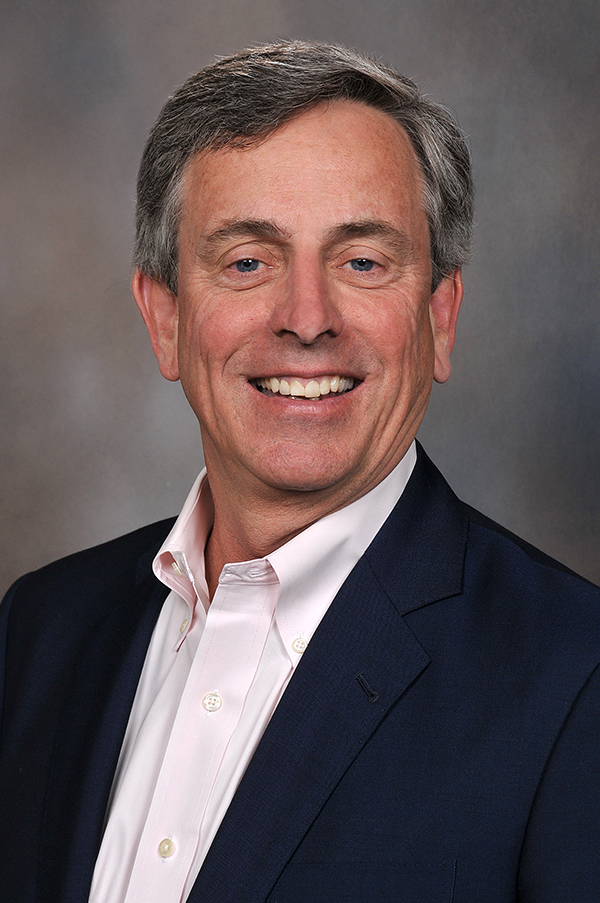 John has led ConvergeOne since 2008 through a number of acquisitions and substantial growth. Previously, he served 8 years as CEO of Siemens IT Solutions and Services, CEO of ENTEX Information Services and Sr. EVP at JWP Inc. He got his start at IBM, where he rose to oversee one of the largest branch operations in New York City.John F. Lyons: Enterprise President and Chief Executive Officer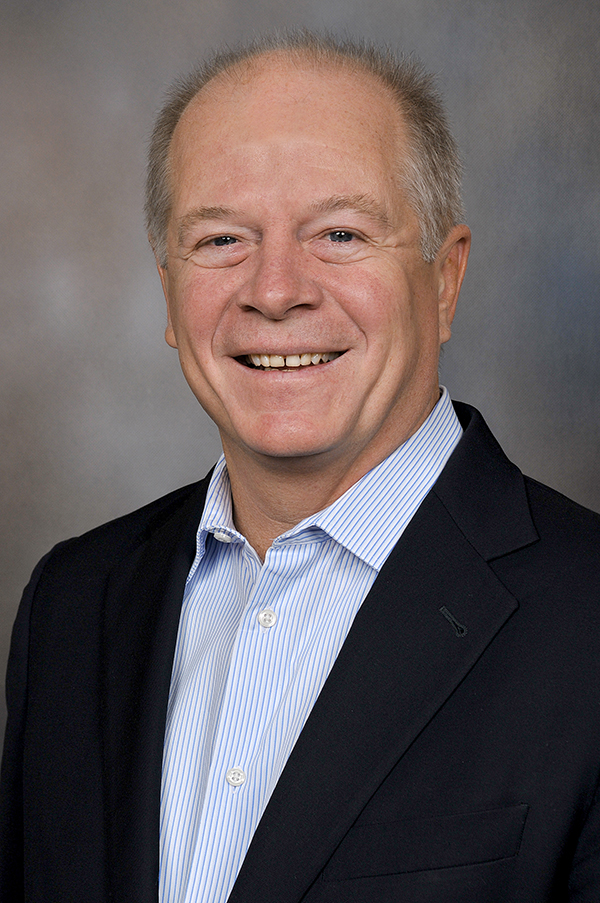 John has more than 25 years experience in the technology industry and has an extensive knowledge of both products and services, including managed services, and consulting. Beginning his career at IBM John has also been a Senior VP at Siemens, CEO of Mimeo.com and V.P. of Corporate development at ConvergeOne.Paul K. Maier: Solutions President and Chief Executive Officer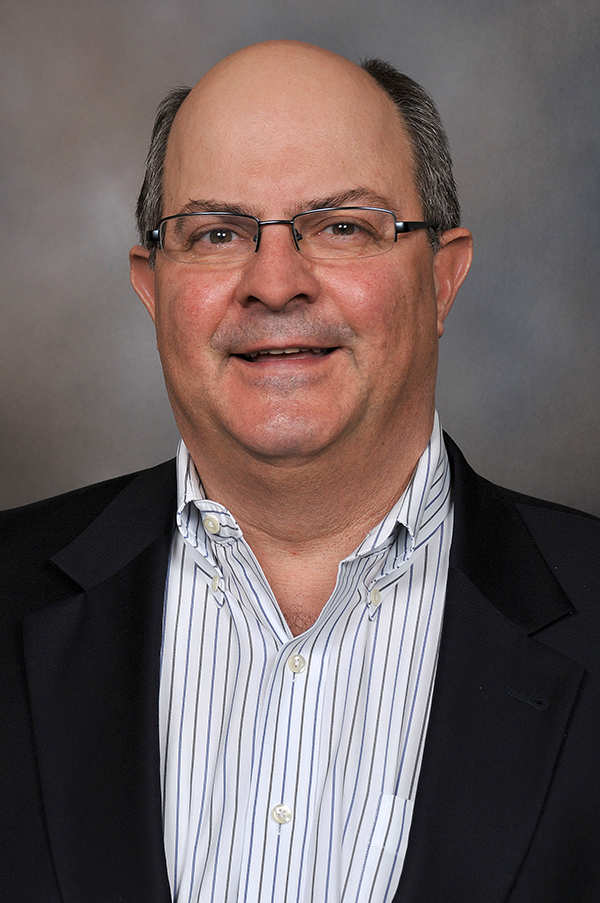 Paul has more than 25 years of experience in the technology industry, including work at Siemens and AT&T/Lucent. He holds an MBA from Fairleigh Dickinson and completed an executive program at INSEAD in France.Jeffrey Nachbor: Chief Financial Officer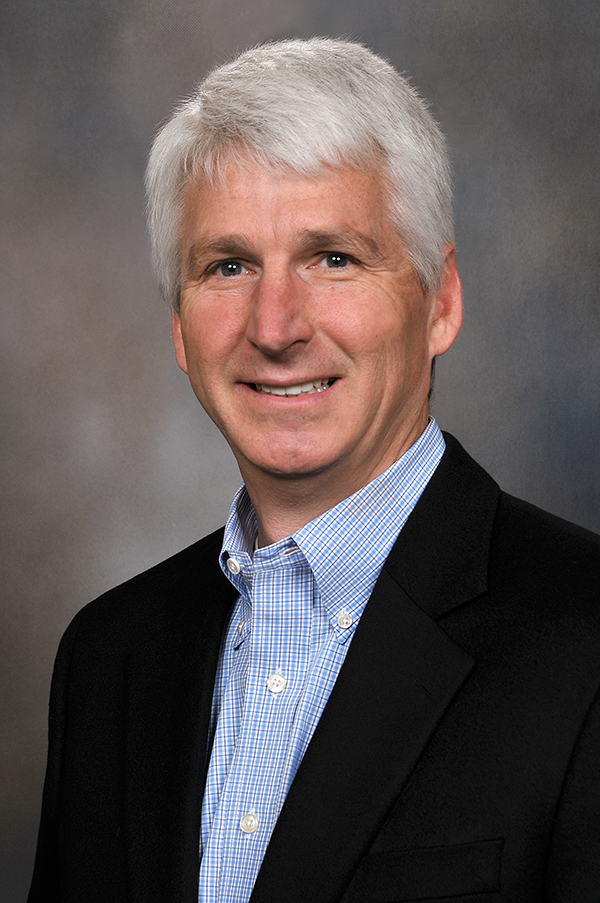 As CFO, Jeffrey manages all aspects of our financial planning, assessment and reporting. He previously served at Leap Wireless and H&R Block. A certified public accountant, Jeffery holds a bachelor’s in accounting from Old Dominion and an MBA from the University of Kansas.Mark Langanki: Chief Technology Officer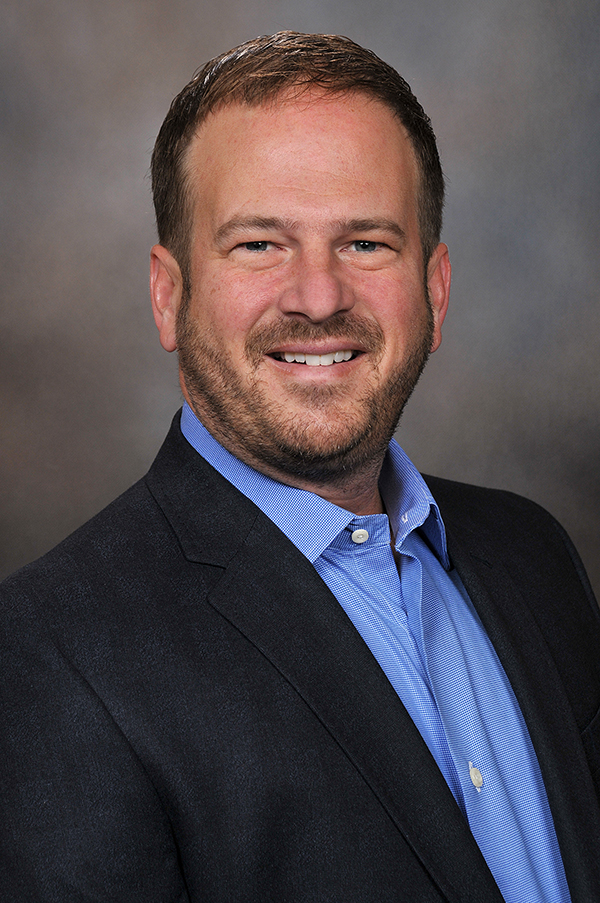 As CTO, Mark spearheads our innovations in technology solutions and services. He spent 25 years as the Chief Operating Officer at Spanlink Communications, which we brought on board in 2014. A graduate of the University of Minnesota, Mark has been an instructor there since 1996 and in 2014 assumed the role of Associate Program Director.